Естествознание.Краткосрочный план урокаПриложение №1Подпиши название внутренних органов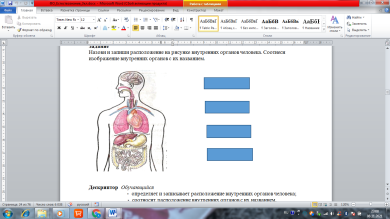 Приложение №2Информационная картаСначала пища попадает в ротовую полость. В ротовой полости она пережёвывается зубами, смачивается слюной и перемешивается языком. Под действием слюны пища начинает перевариваться. Язык проталкивает пищу в глотку. Через глотку и пищевод еда проходит в желудок. В желудке еда переваривается с помощью желудочного сока до состояния густого супаЭта кашица проходит дальше в кишечник. Там и заканчивается её переваривание. Далее она проходит через тонкую кишку, где заканчивается пищеварение. Тонкая кишка выделяет пищеварительные соки, туда же поступают соки, выделяемые печенью.Переваренные вещества поступают в кровь, а не переваренные остатки – в толстую кишку, оттуда выводятся из организма.Приложение №3Я откусил яблоко _____._____ увлажнил его и начал _______.Затем я проглотил этот пищевой комочек и он по ______ попал в _______. Переваренное яблоко попало в ______, оттуда питательные вещества попали в ____. Она перенесла их по всем клеткам.Слова для справок: Пищевод, зубы, кровь, кишечник, слюна, желудок, жевать.Предмет: ЕстествознаниеУрок: 19Предмет: ЕстествознаниеУрок: 19Школа: КГУ «Баганалинская ОСШШкола: КГУ «Баганалинская ОСШШкола: КГУ «Баганалинская ОСШШкола: КГУ «Баганалинская ОСШШкола: КГУ «Баганалинская ОСШДата: 11.11.2021 годДата: 11.11.2021 годФИО учителя: Ремезова Ю.НФИО учителя: Ремезова Ю.НФИО учителя: Ремезова Ю.НФИО учителя: Ремезова Ю.НФИО учителя: Ремезова Ю.НКласс: 3 Класс: 3 Количество присутствующих: Количество присутствующих:  Количество    отсутствующих:              Количество    отсутствующих:              Количество    отсутствующих:             Раздел (сквозная тема):Раздел (сквозная тема):Раздел 4- Живая природа. ЧеловекРаздел 4- Живая природа. ЧеловекРаздел 4- Живая природа. ЧеловекРаздел 4- Живая природа. ЧеловекРаздел 4- Живая природа. ЧеловекТема урока:Тема урока: Путешествие яблока по организму. Путешествие яблока по организму. Путешествие яблока по организму. Путешествие яблока по организму. Путешествие яблока по организму.Цели обучения в соответствии с учебной программой:Цели обучения в соответствии с учебной программой:3.2.3.2 - описывать роль системы пищеварения человека в получении энергии для жизнедеятельности3.2.3.2 - описывать роль системы пищеварения человека в получении энергии для жизнедеятельности3.2.3.2 - описывать роль системы пищеварения человека в получении энергии для жизнедеятельности3.2.3.2 - описывать роль системы пищеварения человека в получении энергии для жизнедеятельности3.2.3.2 - описывать роль системы пищеварения человека в получении энергии для жизнедеятельностиЦели урока:Цели урока:Познакомить учащихся  с процессом пищеварения в организме человека.Познакомить учащихся  с процессом пищеварения в организме человека.Познакомить учащихся  с процессом пищеварения в организме человека.Познакомить учащихся  с процессом пищеварения в организме человека.Познакомить учащихся  с процессом пищеварения в организме человека.Ход урока:Ход урока:Ход урока:Ход урока:Ход урока:Ход урока:Ход урока:Этап урока/ ВремяДействия педагогаДействия педагогаДействия ученикаДействия ученикаОцениваниеРесурсы1.Начало урока. 0-5 минСоздание положительного эмоционального настроя:Ребята, сегодня на нашем уроке присутствуют гости. Повернитесь назад и поприветствуйте наших гостей и не забудьте  подарить  им  частичку своего хорошего настроения -Теперь глазки все на меня. Первыми садятся девочки , за ними мальчики.Кто настроен на хорошую работу, хлопните в ладоши.- Хорошо!Создание положительного эмоционального настроя:Ребята, сегодня на нашем уроке присутствуют гости. Повернитесь назад и поприветствуйте наших гостей и не забудьте  подарить  им  частичку своего хорошего настроения -Теперь глазки все на меня. Первыми садятся девочки , за ними мальчики.Кто настроен на хорошую работу, хлопните в ладоши.- Хорошо!Приветствуют учителя, гостей. Организуют свое рабочее место, проверяют наличие индивидуальных учебных принадлежностейХлопают в ладошиПриветствуют учителя, гостей. Организуют свое рабочее место, проверяют наличие индивидуальных учебных принадлежностейХлопают в ладошиФООценивание эмоционального состоянияФОЭмоц. настрой2. Середина урока. 5 – 40 минАктуализация знаний– Сегодня мы продолжаем «путешествие» по нашему организму. Но прежде, чем продолжить наше путешествие, давайте вспомним, что мы уже знаем.- Назовите  внутренние органы человека( легкие, печень, почки, кишечник, сердце, желудок, головной мозг, мочевой пузырь)- А сейчас вам предстоит вспомнить их  расположение. Каждый ряд получает карточку . Вам необходимо  подписать  внутренние органы человека.(Приложение №1)- Давайте проверим, что у вас получилось. Поменяйтесь своими  работами ( 1 ряд-2 ряд, 3 ряд-4 ряд). Представитель 5 ряда  пройдет к доске .- Перечисли и покажи  внутренние органы, которые указала ваша группа.- Какие внутренние органы не указаны на   рисунке? ( почки , мочевой пузырь)Покажи эти органы на макете.Определение темы и целей урокаЧтобы продолжить наше путешествие по организму предлагаю отгадать загадки, которые приготовили для насЭстэль, Айжан1.Если будешь улыбаться,То увидишь белых братцев,А всего их 32 носит наша голова.(Зубы)2.Если б не было его,Не сказал бы ничего.Всегда во рту,А не проглотишь.Всегда он в работе,Когда мы горворим,А отдыхает,Когда мы молчим.(Язык.)3.Висит мешочек небольшой:То полный, то пустой.В него вагончики бегут,Пищу, жидкости везут.Кипит работа целый день,Нам помогать ему не лень.Готовит пищу, нас питает,А что не нужно - выгоняет. (Желудок.)(На доску вывешиваются слова-отгадки)– Предположите, о чем будем говорить на уроке. (Об органах пищеварения.)- Какие поставите перед собой цели?( Как проходит процесс пищеварения и какие органы участвуют в процессе пищеварения)Работа по теме урока-Процесс, при котором продукты питания измельчаются на более мелкие компоненты, необходимые для дальнейшего усвоения, называется пищеварением.-Пищеварение очень сложный процесс, который создала природа, похожий на конвейер, через стадии которого проходит пища. Длина пути прохождения пищи 9 метров. Попрошу мне помочь Егора, Айдара, Артема,Жалгаса. - Давайте выясним, что происходит с пищей на этом пути.Практическая работа Возьмите по кусочку яблока, который лежит у вас на столе и съешьте его.Расскажите, что происходило с яблоком, после того как вы его положили в рот.(Разжевали, смочили слюной, проглотили)Какие органы при этом участвовали? (язык, зубы)Что происходит дальше?Таким   путь пищи представляете вы. Давайте проверим, насколько вы правы.- У вас на столах  находится информационная карта. Предлагаю вам изучить её (Приложение №2) и выполнить задание .Задание 1Закончите предложение, чтобы у вас получился рассказ о путешествии яблока в организме человека. (Приложение №3)- Давайте проверим, что у вас получилось. Я озвучу вам рассказ о путешествии яблока в организме,  а вы проверите  свои работы. Максимальное количество баллов 7.За каждое правильно вставленное слово 1 баллЯ откусил яблоко зубами.Слюной увлажнил его и начал жевать.Затем я проглотил этот пищевой комочек и он по пищеводу попал в желудок. Переваренное яблоко попало в кишечник, оттуда питательные вещества попали в кровь. Она перенесла их по всем клеткам.-Поднимите руку, кто набрал 7 баллов, 6 баллов.Предлагаю еще раз  проследить путь пищи по организму и постараться запомнить, где находится каждый орган, который принимает участие в процессе пищеварения.(Рассказ учителя    о процессе пищеварения по слайду)Сначала пища попадает в ротовую полость. В ротовой полости она пережёвывается зубами, смачивается слюной и перемешивается языком. Затем через глотку и пищевод пища попадает в желудок, где ее переваривает желудочный сок.Желудок – это главное отделение  «внутренней кухни», где под воздействием желудочного сока пища переваривается до состояния густой кашицы. Эта кашица проходит дальше в кишечник..Кишечник состоит из тонкой кишки и толстой кишки. Только после того как пища пройдет этот путь от начала до конца, она превратится в прозрачные растворы, которые может впитать в себя кровь и разнести по всему организму.Большую роль в пищеварении играют печень. Печень выделяет в тонкую кишку особую жидкость, необходимую для пищеварения, – желчь. Частицы питательных веществ переваренной пищи через стенки кишечника всасываются в кровь. Кровь разносит их по всему телу. Вот так наш организм извлекает из продуктов питательные вещества. А непереваренные остатки пищи удаляются из кишечника.- Проверим насколько вы были внимательны. У каждого из вас на столе лежит карточка .Первое предложенное задание вы выполняете на карточке, второе в рабочей тетради стр 30 .- Ребята, а зачем нам питаться? (чтобы получать энергию, чтобы поддерживать постоянную температуру тела, поддерживать работу всех органов, двигаться, для роста и развития.Актуализация знаний– Сегодня мы продолжаем «путешествие» по нашему организму. Но прежде, чем продолжить наше путешествие, давайте вспомним, что мы уже знаем.- Назовите  внутренние органы человека( легкие, печень, почки, кишечник, сердце, желудок, головной мозг, мочевой пузырь)- А сейчас вам предстоит вспомнить их  расположение. Каждый ряд получает карточку . Вам необходимо  подписать  внутренние органы человека.(Приложение №1)- Давайте проверим, что у вас получилось. Поменяйтесь своими  работами ( 1 ряд-2 ряд, 3 ряд-4 ряд). Представитель 5 ряда  пройдет к доске .- Перечисли и покажи  внутренние органы, которые указала ваша группа.- Какие внутренние органы не указаны на   рисунке? ( почки , мочевой пузырь)Покажи эти органы на макете.Определение темы и целей урокаЧтобы продолжить наше путешествие по организму предлагаю отгадать загадки, которые приготовили для насЭстэль, Айжан1.Если будешь улыбаться,То увидишь белых братцев,А всего их 32 носит наша голова.(Зубы)2.Если б не было его,Не сказал бы ничего.Всегда во рту,А не проглотишь.Всегда он в работе,Когда мы горворим,А отдыхает,Когда мы молчим.(Язык.)3.Висит мешочек небольшой:То полный, то пустой.В него вагончики бегут,Пищу, жидкости везут.Кипит работа целый день,Нам помогать ему не лень.Готовит пищу, нас питает,А что не нужно - выгоняет. (Желудок.)(На доску вывешиваются слова-отгадки)– Предположите, о чем будем говорить на уроке. (Об органах пищеварения.)- Какие поставите перед собой цели?( Как проходит процесс пищеварения и какие органы участвуют в процессе пищеварения)Работа по теме урока-Процесс, при котором продукты питания измельчаются на более мелкие компоненты, необходимые для дальнейшего усвоения, называется пищеварением.-Пищеварение очень сложный процесс, который создала природа, похожий на конвейер, через стадии которого проходит пища. Длина пути прохождения пищи 9 метров. Попрошу мне помочь Егора, Айдара, Артема,Жалгаса. - Давайте выясним, что происходит с пищей на этом пути.Практическая работа Возьмите по кусочку яблока, который лежит у вас на столе и съешьте его.Расскажите, что происходило с яблоком, после того как вы его положили в рот.(Разжевали, смочили слюной, проглотили)Какие органы при этом участвовали? (язык, зубы)Что происходит дальше?Таким   путь пищи представляете вы. Давайте проверим, насколько вы правы.- У вас на столах  находится информационная карта. Предлагаю вам изучить её (Приложение №2) и выполнить задание .Задание 1Закончите предложение, чтобы у вас получился рассказ о путешествии яблока в организме человека. (Приложение №3)- Давайте проверим, что у вас получилось. Я озвучу вам рассказ о путешествии яблока в организме,  а вы проверите  свои работы. Максимальное количество баллов 7.За каждое правильно вставленное слово 1 баллЯ откусил яблоко зубами.Слюной увлажнил его и начал жевать.Затем я проглотил этот пищевой комочек и он по пищеводу попал в желудок. Переваренное яблоко попало в кишечник, оттуда питательные вещества попали в кровь. Она перенесла их по всем клеткам.-Поднимите руку, кто набрал 7 баллов, 6 баллов.Предлагаю еще раз  проследить путь пищи по организму и постараться запомнить, где находится каждый орган, который принимает участие в процессе пищеварения.(Рассказ учителя    о процессе пищеварения по слайду)Сначала пища попадает в ротовую полость. В ротовой полости она пережёвывается зубами, смачивается слюной и перемешивается языком. Затем через глотку и пищевод пища попадает в желудок, где ее переваривает желудочный сок.Желудок – это главное отделение  «внутренней кухни», где под воздействием желудочного сока пища переваривается до состояния густой кашицы. Эта кашица проходит дальше в кишечник..Кишечник состоит из тонкой кишки и толстой кишки. Только после того как пища пройдет этот путь от начала до конца, она превратится в прозрачные растворы, которые может впитать в себя кровь и разнести по всему организму.Большую роль в пищеварении играют печень. Печень выделяет в тонкую кишку особую жидкость, необходимую для пищеварения, – желчь. Частицы питательных веществ переваренной пищи через стенки кишечника всасываются в кровь. Кровь разносит их по всему телу. Вот так наш организм извлекает из продуктов питательные вещества. А непереваренные остатки пищи удаляются из кишечника.- Проверим насколько вы были внимательны. У каждого из вас на столе лежит карточка .Первое предложенное задание вы выполняете на карточке, второе в рабочей тетради стр 30 .- Ребята, а зачем нам питаться? (чтобы получать энергию, чтобы поддерживать постоянную температуру тела, поддерживать работу всех органов, двигаться, для роста и развития.Учащиеся слушают учителя, отвечают на вопросыРаботают по карточке. Каждый ученик подписывает по одному органу.Обмениваются работами, проверяют работу. Один ученик  со своей работой у доски.Отгадывают загадкиФормулируют тему урока, определяют цель урокаСлушают учителяПроводят эксперимент, растягивают верёвку, чтобы увидеть, длину пути, который проходит пища.Рассказывают о своих ощущениях.Изучают предложенную информацию. Выполняют задание 1Слушают учителя, проверяют свою  работу.Слушают учителяВыполняют работу по карточке и в тетради.Отвечают на вопросУчащиеся слушают учителя, отвечают на вопросыРаботают по карточке. Каждый ученик подписывает по одному органу.Обмениваются работами, проверяют работу. Один ученик  со своей работой у доски.Отгадывают загадкиФормулируют тему урока, определяют цель урокаСлушают учителяПроводят эксперимент, растягивают верёвку, чтобы увидеть, длину пути, который проходит пища.Рассказывают о своих ощущениях.Изучают предложенную информацию. Выполняют задание 1Слушают учителя, проверяют свою  работу.Слушают учителяВыполняют работу по карточке и в тетради.Отвечают на вопросФОФОВзаимоцениваниеФОФОКарточки ПрезентацияЗагадки ПрезентацияКарточки с заданиями , информационная картаПрезентация и макет3. Конец урока. 40-45 мин7.Итог урока. -Какую цель мы поставили на сегодняшнем уроке?-  Достигли ли мы этой цели?-  Какие затруднения были у вас на уроке?-  Что нужно сделать чтобы эти затруднения не повторялись?Рефлексия.- Мне бы очень хотелось узнать ваши ощущения и эмоции от урока. Для этого поиграем в “Ассоциации”. Т.к. урок был посвящен пищеварению, то будем искать ассоциации с пищей. Я начну. У меня ощущения от урока как от вкусного сочного сладкого яблока. А у вас?7.Итог урока. -Какую цель мы поставили на сегодняшнем уроке?-  Достигли ли мы этой цели?-  Какие затруднения были у вас на уроке?-  Что нужно сделать чтобы эти затруднения не повторялись?Рефлексия.- Мне бы очень хотелось узнать ваши ощущения и эмоции от урока. Для этого поиграем в “Ассоциации”. Т.к. урок был посвящен пищеварению, то будем искать ассоциации с пищей. Я начну. У меня ощущения от урока как от вкусного сочного сладкого яблока. А у вас?Отвечают на вопросы учителя, оценивают сою деятельность на урокеОтвечают на вопросы учителя, оценивают сою деятельность на урокеФО